COASTAL GEORGIA EMMAUS  WILLING SERVANT APPLICATION – Spring 2023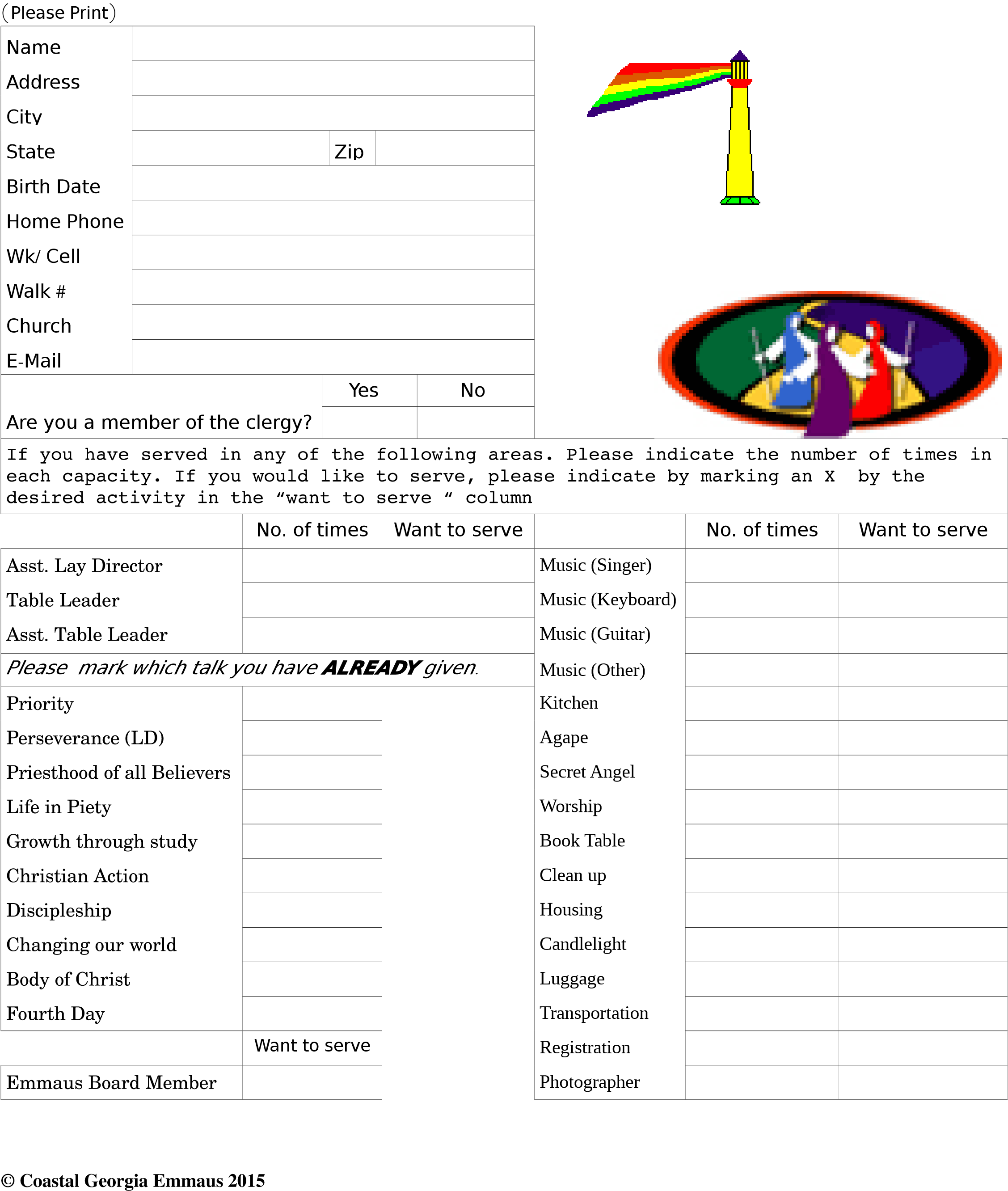 Mail to: Coastal Georgia EmmausP.O. Box 16639Savannah, Ga 31416